Просјечна плата након опорезивања у априлу 946 КМНајвиша просјечна плата након опорезивања у подручју Финансијске дјелатности и дјелатности осигурања 1 432 КМ, а најнижа у подручју Грађевинарство, 655 КМПросјечна мјесечна плата након опорезивања у Републици Српској исплаћена у априлу 2020. године износила је 946 КМ, док је просјечна мјесечна бруто плата износила 1 469 КМ. Просјечна плата након опорезивања исплаћена у априлу 2020. у односу на исти мјесец претходне године номинално је већа за 5,5%, а реално за 6,9%, док је у односу на март 2020. номинално мања за 1,1%, а реално већа за 1,1%.Посматрано по подручјима, у априлу 2020. године највиша просјечна плата након опорезивања исплаћена је у подручју Финансијске дјелатности и дјелатности осигурања и износила је 1 432 КМ, а најнижа просјечна плата након опорезивања у априлу 2020. исплаћена је у подручју Грађевинарство, 655 КМ.У априлу 2020. године, у односу на април 2019, највећи номинални раст плате након опорезивања забиљежен је у подручјима Административне и помоћне услужне дјелатности 12,9%, Дјелатности пружања смјештаја, припреме и послуживања хране, хотелијерство и угоститељство 12,5% и Саобраћај и складиштење 10,3%. У истом периоду смањење плате у номиналном износу забиљежено је у подручјима Производња и снабдијевање електричном енергијом, гасом, паром и климатизација 1,4% и Остале услужне дјелатности 0,2%.    		                KM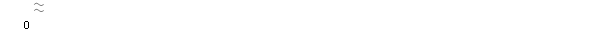 Графикон 1. Просјечнe платe након опорезивања по мјесецимаМјесечна инфлација у априлу 2020. године -2,1%Годишња инфлација (IV 2020/IV 2019) -1,3%Цијене производа и услуга које се користе за личну потрошњу у Републици Српској, мјерене индексом потрошачких цијена, у априлу 2020. године у односу на исти мјесец претходне године, у просјеку су ниже за 1,3%, док су у односу на март 2020. године, у просјеку ниже за 2,1%. Од 12 главних одјељака производа и услуга, више цијене на годишњењм нивоу забиљежене су у седам, ниже цијене у четири, док су цијене у једном одјељку остале непромијењене. Највећи годишњи раст цијена у априлу 2020. године забиљежен је у одјељку Алкохолна пића и дуван 5,5%, усљед виших цијена у групи Дуван од 7,0%, затим у одјељку Рекреација и култура 3,2% због виших цијена у групи Путни аранжмани од 8,5%, затим у одјељку Храна и безалкохолна пића 1,2%, усљед виших цијена у групама Воће од 11,9%, Уља и масноће од 4,2% и Хљеб и житарице од 4,1%. Повећање у одјељку Здравство од 1,0% забиљежено је у групи фармацеутских и осталих медицинских производа од 1,4%, док је у одјељку Комуникације повећање од 0,8% забиљежено у групи телекомуникационих услуга од 1,0%. Више цијене у одјељку Становање од 0,4% забиљежене су у групама Услуге одвожења смећа од 6,6% и Водоснабдијевање и др. комуналне услуге од 3,7%, док су у одјељку Ресторани и хотели више цијене од 0,6% забиљежене у групи Угоститељске услуге.У одјељку Образовање цијене су у просјеку остале непромијењене.Највећи пад цијена на годишњем нивоу у априлу забиљежен је у одјељку Превоз 11,2% због нижих цијена у групи Горива и мазива од 19,6%, затим у одјељку Одјећа и обућа 10,2%, усљед сезонских снижења конфекције и обуће током године. У одјељку Намјештај и покућство ниже цијене од 2,2% забиљежене су у групама Већи алат и опрема од 5,7% и Потрошна добра за домаћинство од 3,9%. Ниже цијене од 0,2% забиљежене су још и у одјељку Остала добра и услуге.Напомена: Индекси потрошачких цијена за април 2020. године обрађени су на основу података о цијенама које су се могле прикупити на терену, а за цијене које се нису могле прикупити усљед доношења свеобухватних мјера у циљу спрјечавање ширења вируса короне, у складу са методологијом потрошачких цијена, користиле су се импутације и процјене из претходног периода.Графикон 2. Мјесечна и годишња инфлацијаДесезонирана индустријска производња (IV 2020/III 2020) мања 5,3%Календарски прилагођена индустријска производња (IV 2020/IV 2019) мања 8,8%Број запослених у индустрији (I-IV 2020/ I-IV 2019) већи за 0,3%Десезонирана индустријска производња у априлу 2020. године у поређењу са мартом 2020. године мања је за 5,3%. У истом периоду у подручју Вађење руда и камена остварен је раст од 15,4%, док је у подручју Производња и снабдијевање електричном енергијом, гасом, паром и климатизација забиљежен пад од 1,2% и у подручју Прерађивачка индустрија пад од 13,5%. Календарски прилагођена индустријска производња у Републици Српској у априлу 2020. године у поређењу са априлом 2019. године, мања је за 8,8%. У истом периоду у подручју Вађењe руда и камена остварен је раст од 61,1% и у подручју Производњa и снабдијевањe електричном енергијом, гасом, паром и климатизацијa раст од 30,6%, док је у подручју Прерађивачкa индустријa  забиљежен пад од 34,4%.Број запослених у индустрији у априлу 2020. године у односу на просјечан мјесечни број запослених у 2019. години мањи је за 0,7%, у односу на март 2020. године мањи за 0,9% и у односу на исти мјесец прошле године мањи је за 0,6%. Број запослених у индустрији у периоду јануар – април 2020. године, у односу на исти период прошле године већи је за 0,3%. У истом периоду у подручју Прерађивачка индустрија остварен је раст од 1,8%, док је у подручју Производња и снабдијевање електричном енергијом, гасом, паром и климатизација забиљежен пад од 2,0% и у подручју Вађење руда и камена пад од 9,7%. Графикон 3. Индекси индустријске производње, април 2016 – април 2020. (2015=100)Покривеност увоза извозом у периоду јануар - април 2020. године 75,4% У априлу 2020. године остварен је извоз у вриједности од 219 милиона КМ, што је за 29,4% мање него у априлу 2019. године и увоз у вриједности од 293 милиона КМ, што је за 30,1% мање у односу на исти мјесец претходне године.У оквиру укупно остварене робне размјене Републике Српске са иностранством у априлу 2020. године, проценат покривености увоза извозом износио је 74,5%. У периоду јануар - април 2020. године остварен је извоз у вриједности од 1 милијарду и 49 милиона КМ, што је за 11,7% мање у односу на исти период претходне године. Увоз је, у истом периоду, износио 1 милијарду и 390 милиона КМ, што је за 9,7% мање у односу на исти период претходне године. Проценат покривености увоза извозом у периоду јануар - април 2020. године износио је 75,4%У погледу географске дистрибуције робне размјене Републикe Српскe са иностранством, у периоду јануар - април 2020. године, највише се извозило у Хрватску и то у вриједности од 154 милиона КМ, односно 14,7% и у Италију
131 милион КМ, односно 12,5% од укупно оствареног извоза. У истом периоду, највише се увозило из Србије и то у вриједности од 244 милионa КМ, односно 17,6% и из Италије, у вриједности од 188 милиона КМ, односно 13,5% од укупно оствареног увоза.Посматрано по групама производа, у периоду јануар - април 2020. године, највеће учешће у извозу остварује електрична енергија са 102 милиона КМ, што износи 9,7% од укупног извоза, док највеће учешће у увозу остварују лијекови, са укупном вриједношћу од 74 милиона КМ, што износи 5,3% од укупног увоза. Графикон 4. Извоз и увоз по мјесецима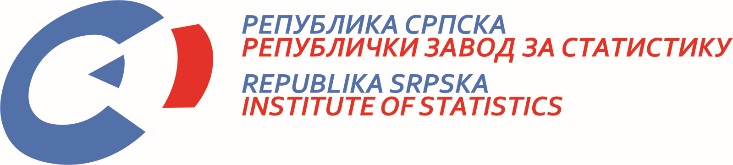            22. V 2020. Број 146/20 САОПШТЕЊЕ ЗА МЕДИЈЕ мај 2020.МАТЕРИЈАЛ ПРИПРЕМИЛИ: Статистика радаБиљана Глушацbiljana.glusac@rzs.rs.ba Статистика цијена Славица Кукрићslavica.kukric@rzs.rs.baСтатистика индустрије и рударства Андреа Ерак-Латиновићandrea.erak@rzs.rs.ba; Статистика спољне трговине Владимир Ламбетаvladimir.lambeta@rzs.rs.baСаопштење припремило одјељење за публикације, односе са јавношћу и повјерљивост статистичких податакаПроф. др Јасмин Комић, в.д. директора Завода, главни уредникВладан Сибиновић, начелник одјељења Република Српска, Бања Лука, Вељка Млађеновића 12дИздаје Републички завод за статистикуСаопштење је објављено на Интернету, на адреси: www.rzs.rs.baтел. +387 51 332 700; E-mail: stat@rzs.rs.baПриликом коришћења података обавезно навести извор